TAIRUA GOLF AND COUNTRY CLUB INC 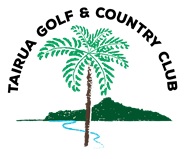 Membership Application Form 2023-24Welcome to our Club. We look forward to having you as a member and hope you enjoy the Club and its facilities.I wish to become a member of the Tairua Golf and Country Club Inc. I am prepared to abide by all of the Club’s rules and regulations. I understand that my membership runs to the end of the financial year, 30 September 2024, whereby it will roll over automatically.By signing this form, you agree to receive emails from the Club & Board.Signed _______________________________________ 	Date ___________________________ NamePostal AddressResidential address (Your main place of residence)Cell Phone / LandlineEmailOccupationDate of BirthTertiary Institution(if applicable) Yes / No NameNameHave you been a member of a NZ Golf Club beforeYes / No WhereWhereMembership Type (see back of page)DateCan the relevant golf convenor make contact with you?Can the relevant golf convenor make contact with you?Can the relevant golf convenor make contact with you?18 Holes	Yes / NoCan the relevant golf convenor make contact with you?Can the relevant golf convenor make contact with you?Can the relevant golf convenor make contact with you?9 holes	Yes / NoOFFICE USE Add to the Wheel of Names:OFFICE USE Add to the Wheel of Names:CLUB ID: Added to Membership card print list:CLUB ID: Added to Membership card print list:FULL PAYMENT DUE Bank Account: 03-0458-0211854-00 FULL PAYMENT DUE Bank Account: 03-0458-0211854-00 $ cash / online/ eftpos$ cash / online/ eftposXERO A/C created XERO A/C created CHIMPMAIL A/C createdCHIMPMAIL A/C createdRECEIPT SENT RECEIPT SENT CONSTITUTION SHAREDCONSTITUTION SHAREDMEMBERSHIP OPTIONS FROM 1ST OCTOBER 2023 – 30TH SEPTEMBER 2024MEMBERSHIP OPTIONS FROM 1ST OCTOBER 2023 – 30TH SEPTEMBER 2024MEMBERSHIP OPTIONS FROM 1ST OCTOBER 2023 – 30TH SEPTEMBER 2024MEMBERSHIP OPTIONS FROM 1ST OCTOBER 2023 – 30TH SEPTEMBER 2024Membership CategoryCategory DescriptionCostNZ Golf Affiliation Fee $61.40Full Golf (V)Those persons who have attained the age of eighteen years and have been admitted to membership in accordance with the Constitution and Rules. Such Membership may be either as an affiliated golfing member, eligible for an official handicap by paying the required affiliation fee to an Affiliation Golfing Body in conjunction with his or her club membership subscription fee, or non-affiliated. Non-affiliated members will be unable to hold an official golfing handicap. The Board has the power to set a modified subscription on a case-by-case basis for full time tertiary students and first year golfers.$705InclusiveCountry Golf Affiliated (V)Those persons who reside a majority of the time beyond the settlement of Hikuai in the south and Whenuakite in the north. Tairua is their home club. Such memberships will be charged a reduced membership fee as agreed by the Board of Management when determining annual subscriptions and fees. Members can play in Club Championships or Trophy competitions. Member can hold office, vote, and represent the club in inter club competitions. To qualify as a Country (affiliated) Member they must satisfy residency requirements of living outside Tairua apart from weekends and occasional holidays, or in the case of overseas members for more than six months of the year.$518InclusiveCountry Golf Non-Affiliated to Tairua (NV)This is a secondary membership offered to full playing affiliated members of another NZ Golf Club who is responsible for maintaining their handicap records. Such membership will be charged a reduced membership decided by the Board of Management when determining annual subscriptions and fees. Members cannot play in Club Championships or Trophy competitions. Member cannot hold office, vote, but can represent the club in inter club competitions.$457N/AFirst Year Golf(NV)Those members who have not been a member of Tairua or any other New Zealand Golf club or held a Dot Golf handicap can apply for First Year Membership and receive a discounted subscription fee at the discretion of the Board.$475InclusiveTertiary Golf(NV)Available at the discretion of the Board to those persons who are attending full time University or other Tertiary institutions or are working as an apprentice. Tertiary membership bestows the same rights as full membership, but tertiary members cannot hold office. A Tertiary Member must provide identification or documentation confirming their status annually in order to take advantage of any discounted subscription which may be approved by the Board. $190InclusiveJunior Golf(NV)Those persons under the age of 18 attending a primary or secondary school shall have full playing rights but cannot hold office or vote.  Proof of age required.$60N/ASeasonal Golf(NV)Four-month membership is available for those who wish to play golf.  Seasonal Members have full playing rights. Seasonal members must reapply for membership annually.$400$30Social(NV)Subject to having paid the required annual subscription a social member is entitled to use the House facilities but does not have any playing rights in golf or other sporting codes and cannot hold office or vote.$25N/AApproved activities:  Golf Croquet (NV)Board approved sporting codes operate as separate entities within the Club responsible to the Board.$63N/A